                                          РОССИЙСКАЯ ФЕДЕРАЦИЯ                                                   Ивановская область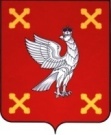 Администрация  Шуйского муниципального районаПОСТАНОВЛЕНИЕот  21.07.2017  № 492-пг. ШуяО предоставлении разрешения на отклонение от предельных параметров разрешенного строительства реконструируемого объекта капитального строительства в границах  земельного участка с кадастровым номером 37:20:011301:339В соответствии со ст. 40 Градостроительного Кодекса РФ, Федеральным законом  от 06.10.2003 № 131-ФЗ «Об общих принципах организации местного самоуправления в Российской Федерации», Федеральным законом от 27.07.2010 № 210-ФЗ «Об организации предоставления государственных и муниципальных услуг», Уставом Шуйского муниципального района, заключением по результатам публичных слушаний от 11.07.2017 по вопросу по вопросу предоставления разрешения на отклонение от предельных параметров разрешенного строительства реконструируемого объекта капитального строительства в границах земельного участка с кадастровым номером 37:20:011301:339, с учетом п. 8 протокола заседания комиссии по землепользованию и застройке Шуйского муниципального района от 18.07.2017 № 23, на основании заявления Курникова А.В. от 14.06.2017        № 2261, Администрация Шуйского муниципального района постановляет:1. Предоставить разрешение на отклонение от предельных параметров разрешенного строительства реконструируемого объекта капитального строительства в границах земельного участка с кадастровым номером 37:20:011301:339,   расположенного по адресу: Ивановская область, Шуйский район, д. Перемилово, ул. 1-я Западная, д.32, общей площадью 979 кв.м, в части уменьшения минимального отступа жилого дома от передней границы участка с трех метров до нуля метров, от границ соседнего земельного участка с трех метров до одного метра (территориальная зона Ж-1 – «Зона застройки индивидуальными жилыми домами»).  2. Контроль за исполнением настоящего постановления возложить на заместителя главы администрации Николаенко В.В.3. Постановление вступает в силу с момента его подписания.Глава Шуйского муниципального района                                 С.А. Бабанов